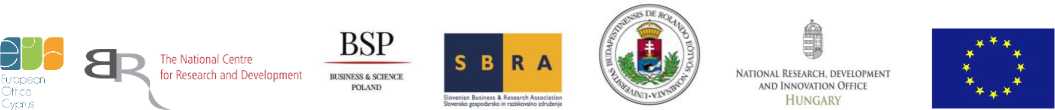 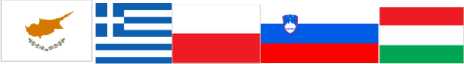 Cypr, Grecja, Polska, Słowenia, Węgry„Horizon Europe Matchmaking eventCulture
, kreatywność i integracyjne społeczeństwo”Data:	wtorek, 11 maja 2021 r.Miejsce:	wydarzenie onlineGodzina: 	09:00 CET/10:00 EESTEuropejskie biuro Cypru w Brukseli, biuro NCBR w Brukseli - Business & Science Poland, słoweński Business & Stowarzyszenie Badań, Uniwersytet Eotvos Lorand oraz Krajowe Biuro Badań, Rozwoju i Innowacji na Węgrzech chciałoby zaprosić Pana do udziału w wirtualnym wydarzeniu cypryjskim, greckim, polskim, słoweńskim i węgierskim w celu nawiązywania kontaktów w ramach klastra 2: Kultura, kreatywność i integracyjne społeczeństwo w programie „Horyzont Europa”.To wirtualne spotkanie matchmaking zostanie skierowane do środowiska zajmującego się badaniami naukowymi i innowacjami ze wszystkich pięciu krajów.Celem wydarzenia jest stworzenie platformy umożliwiającej wszystkim partnerom wymianę poglądów i znalezienie partnerów dla przyszłych konsorcjów w ramach programu „Horyzont Europa”, głównie w zaproszeniach do składania wniosków w ramach celu 2: Innowacyjne badania nad europejskim dziedzictwem kulturowym oraz sektorem kultury i sektorem kreatywnym.Podczas pierwszej części wydarzenia klaster 2 programu „Horyzont Europa” zostanie zaprezentowany wraz ze zbliżającą się wspólnotą wiedzy i innowacji Europejskiego Instytutu Innowacji i Ambasadorów; Technologie skupiające się na sektorze kultury i sektorze kreatywnym oraz branżach.Druga część poświęcona jest prezentacji na konkretne tematy w ramach klastra 2 programu „Horyzont Europa”. Uczestnicy są proszeni o przedstawienie swoim zainteresowaniom określonymi tematami i pomysłami dotyczącymi projektów potencjalnym partnerom biznesowym/badawczym/społecznym.Termin rejestracji upływa 6 maja 2021 r.Proszę zarejestrować się pod adresem:Wydarzenie przygotowujące do pracy wramach programu „Horyzont Europa” na klaster 2 (Kultura, kreatywność i włączenie społeczne)Społeczeństwo) we wtorek 11 maja 2021 r. o godz. 9.00 czasu środkowoeuropejskiegoWyślij formularzMogą Państwo zarejestrować się jako uczestnicy (gdzie będą Państwo mieli możliwość słuchania prezentacji na boisku) lub jako prezenterki (aby wyświetlić 3 minuty na temat swoich pomysłów i potencjału). Ponieważ istnieje ograniczona liczba miejsc prezentacji, organizatorzy zastrzegają sobie prawo wyboru prezentacji. W przypadku nadmiaru zgłoszeń organizatorzy zachowują prawo do równego wyboru obecnych uczestników (proporcjonalnie), po jednym teście z każdej instytucji.Wydarzenie to będzie okazją do spotkania się z potencjalnymi partnerami z Cypru, Grecji, Polski, Słowenii i Węgier oraz do zbadania możliwości współpracy.Kontakt:Aliki Varella, e-mail:varella.aliki@ucv.ac.cvZapisz daty i wyszukaj odpowiedni trafi do pomysłu projektu!